Suggested Content for DCPC TransmissionsFeatures I assume are mandatory, in addition to RF parameters:DCPC link must be able to work with any DCP – just add a receiverGround security is to be provided in a similar way as for DADDSRequire G/T of -26 dB/K (3 dBi antenna)Use same addresses as DCPs but transmit without BCH codingFeatures I recommend be included but need work on details:Ability to send a wide variety of commandsSimple: Turn-off, Reset, Run diagnostics, etc.Complex: Change many parameters: Address, Channel, Timing, Interval, Content, etc.Very large: Allow for extensive re-programming over DCPC linkMake all DCPC transmissions as secure as possibleSend commands with different levels of priorityInclude a time calibration mark (need to decide accuracy, reference point, etc.)Provide a “Stay Awake” list at standard intervalsNotify DCPs in advance when a leap second is to occurInclude ability to expand for future needs – items not known nowAre there any other items users want to have or that vendors want to offer?Everyone is encouraged to consider these lists andSuggest additional items with examples of extreme events (How large is “very large”?)Other Decisions Needed for Basic FormattingIs the message transmission is to be continuous or not?At 350 bps it will take about 58.749 seconds for 11 framesTransmit nominally 1.251 seconds without data modulation each minute?Provides ability to adjust (e.g. leap seconds, CDA antenna transfers, etc.)Adjust the encoded data rate to 342.66667 bps so 11 frames take exactly 1 minute?Signal will be as stable as possibleWhat needs to go in the 446 bytes that are available?Some number of commands, each with a specific addressCould be an individual or group addressNeeds to include a form of authenticationShould command length be fixed or variable?Include a time hack?Include leap second notification?A fixed length header to identify the content of the rest of the frameAssignment of precedence Are some commands more important than others?Need to define precedence or send in strict order of arrivalStay awake list – I consider this important but this will limit the command rate (cph)I recommend a 10:1 Sleep/Wake ratio for receivers as a minimumStay Awake List ProblemHow many separate commands should be planned for one hour?e.g. 10 commands per frame x 5 frames per minute x 60 minutes per hour = 3000 cphHow long will it take to send 3000 addresses so all other DCPs can go back to sleepIf only 22 bits used to send address plus group/individual identifier:22 bits x 3000 addresses / 3504 bits in frame = 18.84 framesAt 5 frames per minute 19 frames will take 3 minutes 48 secondsSleep/Awake ratio = (60 - 3.8) / 3.8 = 14.8:1 (approx)Is sending many concatenated addresses acceptable?Is sending addresses without BCH acceptable?System could send 21,900 short commands per hour but this would limit it to 3000 cphI suggest this be considered an acceptable rateRF Parameters for the DCPC Link (p/o GOES-R Requirements)Uplink Frequency:	2032.825 MHz or 2032.775 MHzUplink EIRP	76 dBmiUplink Polarization:	Linear N-SUplink C/No	67 dB/HzDownlink Frequency:	468.825 MHz or 468.775 MHzPeak Satellite EIRP:	47.0 dBmiDownlink Polarization:	RHCPSatellite Axial ratio:	1.0 dBGround Axial Ratio:	6.0 dBRequired C/No	38.0 dB/HzModulation:	OQPSK and DSSSModulation Coding:	NRZ-MFEC Coding:	RS(255,223) I=2 interleaved RS codewords per frameCoded Data Rate:	350 bps (with RS code bits and 32 bit Frame Header)DSSS Chip Rate:	22.225 kHzDSSS Chip Codes:	(TBD)PN Code Length:	127Shaping Filter:	SRRC with α = 1.0Frame Sync Marker:	1ACFFC1DTotal Frame Length:	514 bytes (4112 bits)OQPSK = Offset Quadrature Phase Shift KeyedDSSS = Direct Sequence Spread SpectrumSRRC = Square Root Raised CosineDCPC Requirements Discussion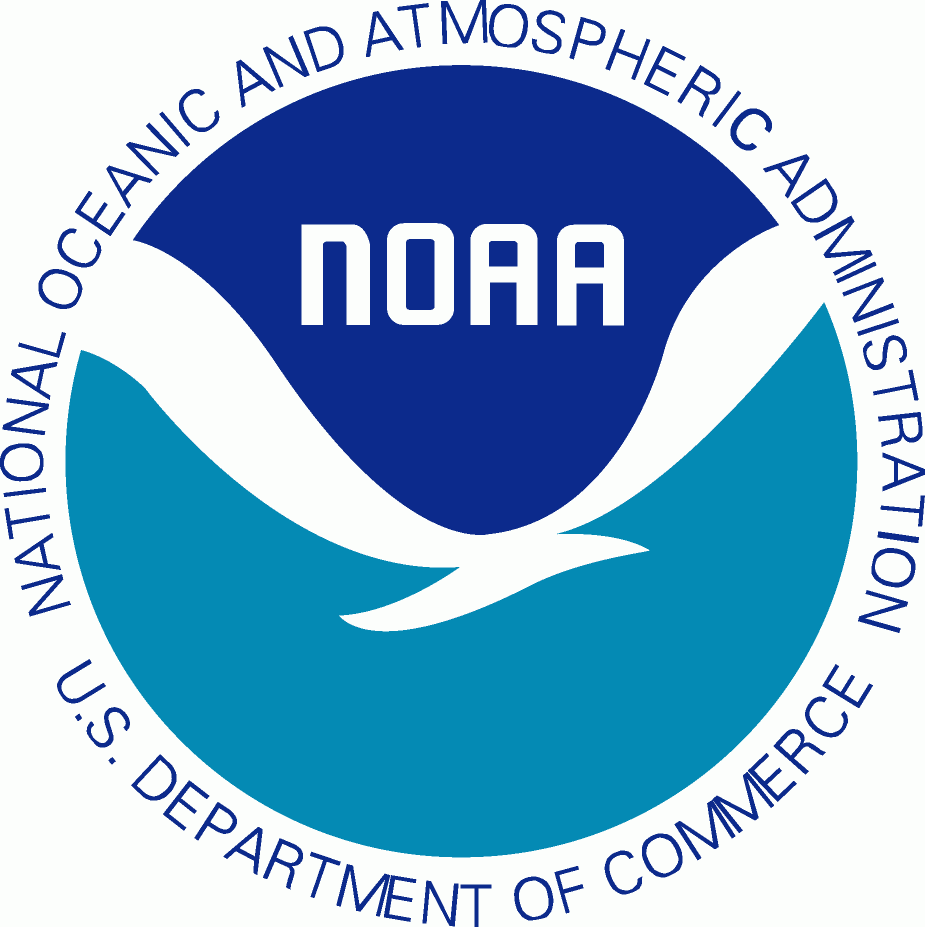 by Peter WoolnerDCPC Requirements Discussionby Peter WoolnerDate  October 28, 2009Date  October 28, 2009NOAANational Environmental Satellite, Data, and Information ServiceContract DG133E-07-CQ-0030Contract DG133E-07-CQ-0030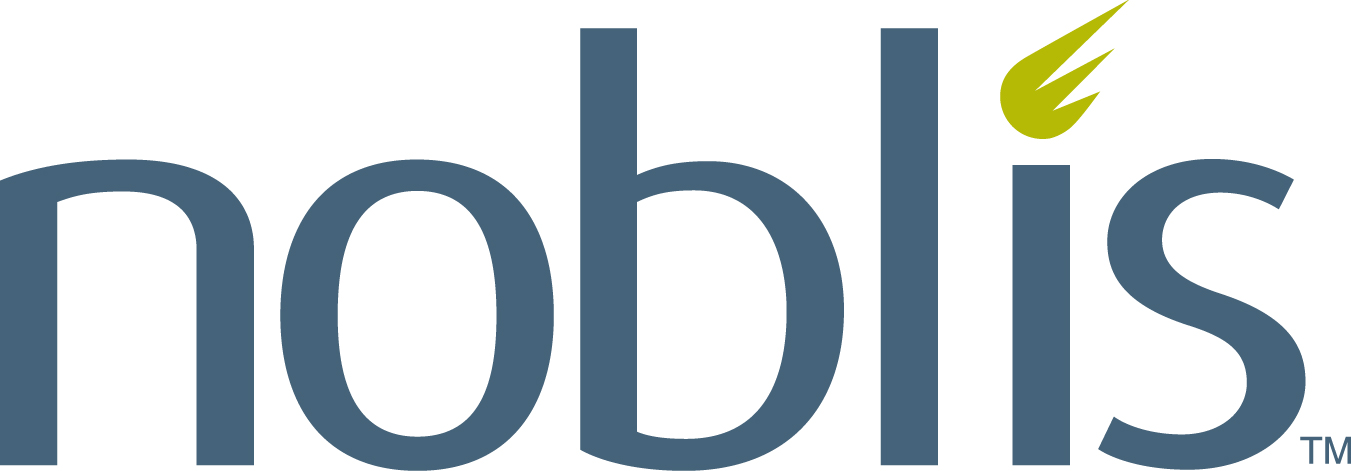 3150 Fairview Park Drive SouthFalls Church, Virginia  22042-45193150 Fairview Park Drive SouthFalls Church, Virginia  22042-4519The views, opinions, and findings contained in this document are those of Noblis and should not be construed as the official position, policy, or decision of NOAA/NESDIS unless so designated by other documentation. The use of trade names in this document does not constitute an official endorsement or approval of the use of such commercial products unless directly stated in the document. This document may not be cited for purposes of advertisement.The views, opinions, and findings contained in this document are those of Noblis and should not be construed as the official position, policy, or decision of NOAA/NESDIS unless so designated by other documentation. The use of trade names in this document does not constitute an official endorsement or approval of the use of such commercial products unless directly stated in the document. This document may not be cited for purposes of advertisement.